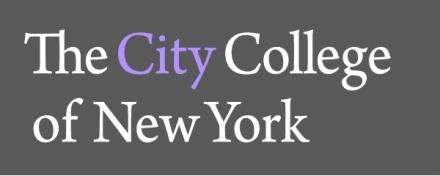 Payroll Office	Tel: (212)650-7238Shepard Hall, Room 92	Fax: (212)650-6927Convent Avenue at 138th Street	www.ccny.cuny.eduNew York, New York 10031Winter 2020 Pay Dates for AdjunctsPlease note all employees are encouraged to sign up for Direct Deposit. If you do not have Direct Deposit, paychecks must be picked up within 90 days at the Bursar’s office, Room A-103.The Bursar’s office’s hours of operations may be found at the following link:https://www.ccny.cuny.edu/bursarShould you have any questions, please contact the Payroll Office at 212-650-7238.Deadline for Submission to HRPay Date11/20/2019Thursday January 16, 20201/8/2020Thursday January 30, 2020